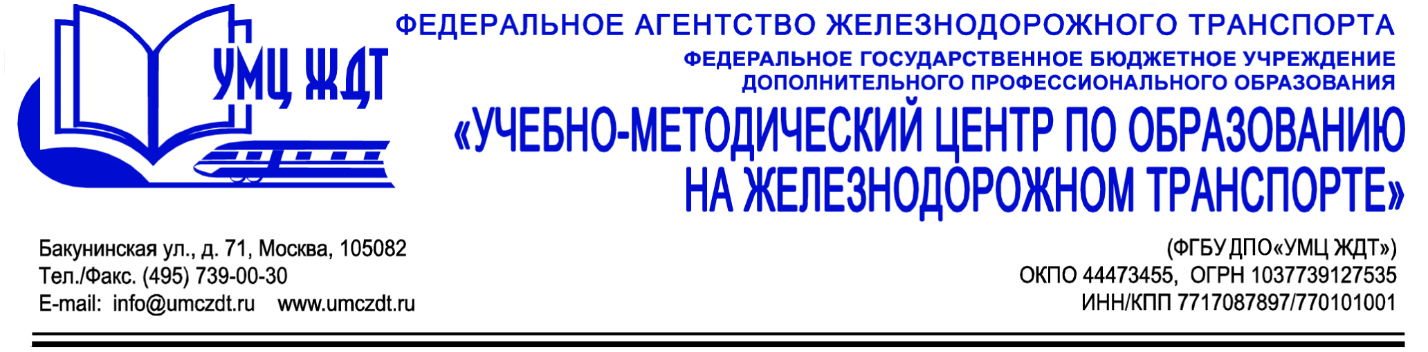 Учебно-тематический пландополнительная профессиональная программа (повышение квалификации) «Противодействие коррупции»№ п/пНаименование разделаВсего часовВ том числеВ том числеФорма контроля№ п/пНаименование разделаВсего часовЛекцииПЗ, СЗФорма контроля1Коррупция как социально-политическая и управленческо-правовая проблема826Эссе1.1Понятие и признаки коррупции2111.2Реальные примеры коррупции. Отношение к коррупции в обществе2-21.3Признаки и причины коррупции2-21.4Национальная стратегия противодействия коррупции и национальный план противодействия коррупции2112Законодательство Российской Федерации и международно-правовые акты в сфере противодействия коррупции. Правовые основы противодействия коррупции20614Устный зачет2.1Понятие нормы права и законопослушного поведения22-2.2Коррупционное поведение и его негативные последствия. Основные виды правонарушений коррупционного характера2112.3Взятка, подарок1-12.4Коррупционные преступления и его признаки. Коррупционные преступления и Уголовный Кодекс РФ, наказания, предусмотренные Уголовным Кодексом. Юридическая ответственность за коррупционные проявления3122.5Международные правовые акты в сфере противодействия коррупции2112.6Трудовое законодательство и преодоление коррупции2-22.7Гражданское законодательство и предупреждение коррупции2-22.8Административные правовые меры противодействия коррупции2-22.9Правовые основы противодействия коррупции в зарубежных странах (зарубежный опыт правового регулирования противодействия коррупции).2112.10Участие России в деятельности международных организаций по противодействию коррупции: Организация Объединенных Наций (ООН), Совет Европы, Группа государств против коррупции (ГРЕКО), Организация экономического сотрудничества и развития (ОЭСР), Группа разработки финансовых мер борьбы с отмыванием денег (ФАТФ)2-23Предоставление и проверка сведений о доходах и имуществе государственных гражданских и муниципальных служащих РФ, должностных лиц844Устный зачет3.1Организация предоставления государственными служащими и должностными лицами сведений о доходах, имуществе и обязательствах имущественного характера-113.2Выявление, преодоление и урегулирование конфликта интересов на государственной и муниципальной службах-2-3.3Диагностика поведения участников управленческих, экономических и иных отношений--23.4Налоги и коррупция-114Государство и рынок. Антикоррупционная экспертиза нормативных правовых актов1266Проект4.1Распределение ресурсов-1-4.2Свойства рыночной экономики-124.3Регламент конкурсных торгов. Регламент работы конкурсной комиссии. Эффективность конкурсных процедур по поводу использования государственного и муниципального имущества, средств соответствующих бюджетов. Коррупционные правонарушения при осуществлении закупок, поставок, работ и услуг для государственных и муниципальных нужд-124.4Антикоррупционная экспертиза (понятие, субъекты, порядок проведения). Подготовка заключений. Методические рекомендации по проведению антикоррупционной экспертизы-1-4.5Коррупционные правонарушения в сфере лицензирования и иного осуществления контрольно-разрешительной деятельности-114.6Уязвимость процедур регистрации юридических лиц, сделок с недвижимостью-115Организация информационно-методической деятельности по антикоррупционному образованию, антикоррупционному просвещению, антикоррупционной пропаганде.844Проект5.1Антикоррупционное образование и антикоррупционная пропаганда. Формирование правосознания и антикоррупционного поведения в обществе.-125.2Обеспечение открытости и доступности для населения деятельности образовательного учреждения, укрепление связей ОУ с гражданским обществом.-115.3Проведение мероприятий по антикоррупционному образованию, антикоррупционному просвещению, антикоррупционной пропаганде.-116Гражданское общество против коррупции14212Выпускная квалификационная работа(Реферат)6.1Преодоление правового нигилизма и повышение правовой культуры граждан--26.2Роль общественных объединений и СМИ в борьбе с коррупцией--26.3Формирование антикоррупционного общественного мнения и поведения--26.4Общественный контроль как средство противодействия коррупции-116.5Взаимодействие институтов гражданского общества с органами государственной власти и местного самоуправления в сфере противодействия коррупции-116.6Отношение к коррупции в разных слоях общества--26.7Динамика массового сознания граждан и коррупция--27Итоговая аттестация2-2Защита рефератаИтого722448